MINISTER OF ENERGY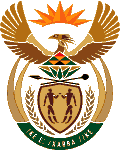 REPUBLIC OF SOUTH AFRICA833.	Ms T Gqada (DA) to ask the Minister of Energy:(1)	Whether all entities reporting to him adhere to his department’s internal framework put in place with regard to procurement processes and contract signing; if not, what mechanisms have been put in place to ensure that the entities reporting to him adhere to the National Treasury’s procurement processes; if so,(2)	is the checking and flagging of a potential conflict of interest one of the due diligence processes that entities reporting to him should adhere to when contracting and/or procuring with private companies; if not, what is the position in this regard; if so, (3)	did the Strategic Fuel Fund flag the fact that a certain company (name and details furnished) is a business partner of a certain company (name furnished) that bought the strategic fuel stock in December 2015; if so,(4)	whether he has found that the specified corporation’s connection to the specified company constituted a conflict of interest in this transaction; if not, why not; if so, what are the relevant details?		NW918EREPLYI wish to remind the Honourable Member that the issue in question is now before the Courts. 